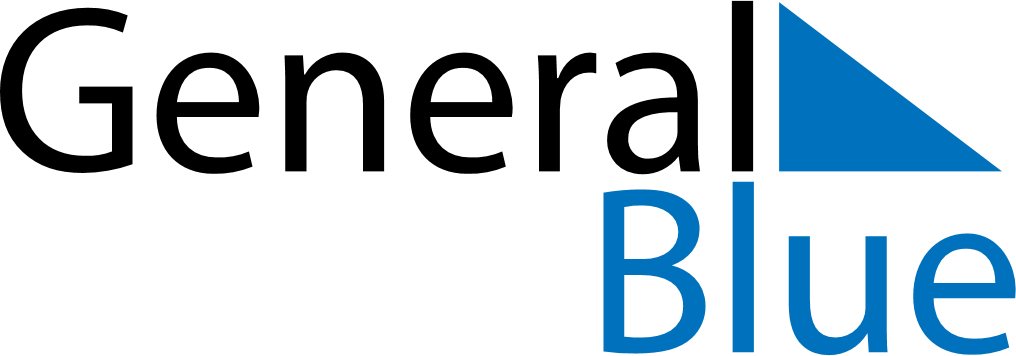 October 2026October 2026October 2026IcelandIcelandSundayMondayTuesdayWednesdayThursdayFridaySaturday123456789101112131415161718192021222324First Day of Winter25262728293031